Развитие у учащихся 3 класса с лёгкой степенью умственной отсталости воображения посредством нетрадиционных техник рисования
Учитель БОУ «Междуреченская СОШ» Милюхина Светлана ЛеонардовнаОглавления ВведениеВоображение — способность человека к возникновению или  построению в сознании образов, представлений, идей, объектов, которые в опыте в целостном виде не воспринимались или не могут восприниматься посредством органов чувств (как, например, события из прошлого и будущего, персонажи сказок и фантастических историй). Воображение  играет ключевую роль в следующих  психических  процессах:  моделирование,  планирование,  творчество,  игра, память. В широком  смысле,  всякий процесс,   протекающий «в образах»,  является воображением.Воображение - основа наглядно-образного мышления, позволяющего человеку ориентироваться в ситуации и решать задачи без вмешательства практических действий. Воображение во многом помогает ему в тех случаях жизни, когда практические действия или невозможны, или затруднены, или просто нецелесообразны.  Разновидность творческого воображения — фантазия. На уроках литературного чтения, начиная с первого класса, многие темы, а иногда и целые главы посвящены развитию фантазии. Человек, не обладающий фантазией, воображением, не может до конца понять и прочувствовать стихи поэтов, картины художников, рассказы и сказки, а тем более придумать свои истории. Мы учим детей творчески подходить к любой проблеме, а это невозможно без богато развитой фантазии. Воображение, фантазия играет важную роль в психической деятельности человека, является одной из универсальных способностей, присущих человеку. Исследование воображения занимает большое место в современной психологической науке (Л.С.Выготский, О.М.Дьяченко, Е.Е.Кравцова, В.С.Мухина, Р.Г.Натадзе, А.В.Петровский, С.Л.Рубинштейн и др.). Воображение связано со всеми познавательными процессами и личностью. Эта связь взаимообусловленная. С одной стороны,  воображение зависит от уровня сформированности восприятия,  памяти, мышления, речи, с другой, - оно способствует развитию указанных процессов,  создавая основу для образных действий (П.П.Блонский, A.В.Брушлинский, К.И.Вересотская, Л.С.Выготский, А.Я.Дудецкий, Л.В.Занков, Е.И.Игнатьев, А.И.Липкина, А.А.Люблинская и др.). Воображение формируется в деятельности (игровой, учебной,  трудовой и т.д.), а сама деятельность значительно улучшается при повышении уровня развития воображения (О.П.Гаврилушкина, Т.Н.Головина, И.А.Грошенков, B.В.Давыдов, Л.С.Коршунова,  Е.Е.Кравцова,  А.Н.Леонтьев,  В.С.Мухина, Н.Н.Палагина,  Н.П.Сакулина,  Е.А.Флерина,  Д.Б.Эльконин и др.). Воображение выступает как одно из средств коррекции эмоций, воли (Л.С.Выготский, Е.И.Игнатьев, Э.В.Ильенков и др.), оказывает существенное влияние на учебную деятельность и последующую социальную адаптацию выпускников школ. В специальной психологии и олигофренопедагогике имеются отдельные работы,  характеризующие воображение умственно отсталых детей и необходимость коррекционно- развивающей работы (И.И.Будницкая, Т.Н.Головина, А.И.Липкина, В.С.Мухина, М.М.Нудельман, Н.П.Павлова, Н.Н.Палагина, Ж.И.Шиф и др.), однако специальных исследований,   посвященных формированию воображения умственно отсталых школьников, не достаточно. Таким образом,  актуальность выбранной темы исследования определяется как малоизученностью проблемы воображения младших умственно отсталых школьников, так и значимостью процессов воображения не только в ходе обучения, но и в последующей жизни ребенка с лёгкой степенью умственной отсталости.Значение данной работы состоит в оказании помощи учителю в нахождении путей и средств формирования элементов воображения, фантазии у школьников с лёгкой степенью умственной отсталости во внеурочной деятельности и на уроках изобразительного искусства.Цель: проанализировав научно-прикладные технологии, изучить и оценить возможности развития элементов воображения, фантазии у  младших школьников с лёгкой степенью умственной отсталости на занятиях дополнительного образования и на уроках изобразительного искусства с использованием нетрадиционных техник рисования.Объект: особенности развития воображения младших школьников с лёгкой степенью умственной отсталости.   Предмет: нетрадиционные техники рисования как средство развития воображения, фантазии у  младших школьников с лёгкой степенью умственной отсталости на занятиях дополнительного образования и на уроках изобразительного искусства.Гипотеза: использование нетрадиционных техник рисования на занятиях дополнительного образования и на уроках изобразительного искусства с младшими школьниками с лёгкой степенью умственной отсталости будет способствовать развитию воображения, фантазии.Задачи: 1. Исследовать проблему развития воображения младших школьников с лёгкой степенью умственной отсталости посредством изобразительной деятельности.2. Изучить особенности воображения учащихся 3 класса и определить нетрадиционные техники рисования, в наибольшей степени способствующих развитию элементов воображения.3. Разработать серию занятий  с использованием нетрадиционных техник рисования для развития элементов воображения, фантазии  учащихся с лёгкой степенью умственной отсталостью в условиях школьного обучения. 4. Оценить значение используемых нетрадиционных техник рисования в развитии элементов воображения, фантазии младших школьников с лёгкой степенью умственной отсталости.Глава 1. Теоретическое обоснование проблемы развития у учащихся  с легкой степенью умственной отсталости воображения посредством изобразительной деятельностиОсобенности развития у учащихся с нормальным психофизическим развитием воображения, фантазииНачальные образы воображения у ребенка связаны с процессами восприятия и его игровой деятельностью. Полуторагодовалому малышу еще неинтересно слушать рассказы или сказки взрослых, у него еще отсутствует опыт, который порождает процессы восприятия. Но всё же, можно наблюдать, как в воображении играющего ребенка кресло, превращается в трактор, обычная  молчаливая кукла в плачущую, обиженную кем-то девочку, подушка - в доброго понимающего друга. В период формирования речи ребенок уже более активно использует в своих играх воображение, ведь его жизненные наблюдения резко расширяются. Однако все это происходит само собой, непреднамеренно.К пяти годам  произвольные формы воображения расширяются. Образы воображения могут появляться либо как реакция на внешний стимул, либо инициироваться самим ребенком, при этом выдуманные ситуации носят обычно целенаправленный характер, с конечным результатом и заранее продуманным ходом событий.Школьный период характеризуется интенсивным развитием воображения, связанным с активным процессом приобретения разнообразных знаний и их использования на практике. Индивидуальные особенности воображения ребёнка  ярко проявляются в процессе творчества. В этой сфере  деятельности воображение по значимости ставится наравне с мышлением. Важно, что для развития воображения  нужно создавать человеку условия, в которых проявляются свобода действий, самостоятельность, инициативность, раскованность.Известно, что воображение теснейшим образом связано с другими психическими процессами (памятью, мышлением, вниманием, восприятием), обеспечивающими учебную деятельность. Значит, не уделяя достаточно внимания развитию воображения, учителя начальных классов снижают качественный уровень обучения. У младших школьников обычно не возникает проблем с развитостью воображения, так что почти все дети, которые много играют в различные развивающие игры  в дошкольном детстве, обладают достаточно хорошо развитым и ярким воображением. Основные проблемы, которые могут возникнуть перед учащимся и учителем на первой ступени обучения, касаются связи воображения и внимания, усвоения абстрактных понятий, которые  представить ребенку достаточно трудно.Старший дошкольный и младший школьный возраст считается наиболее благоприятным,  для развития творческого воображения, фантазии. Ролевые игры, общение детей отражают силу их воображения, богатство фантазии. В их рассказах реальность и фантазия нередко переплетаются, и некоторые образы воображения могут  переживаться детьми как реальные. Переживание их настолько живые, что ребенок чувствует необходимость поведать об этом. У детей младшего школьного возраста различают несколько видов воображения. Оно может быть воссоздающим (создание образа предмета по его описанию) и творческим (создание новых образов, требующих отбора материала в соответствии с замыслом). С возрастом возникает в развитии детского воображения переход к всё более верному и полному отражению действительности, переход от простого произвольного комбинирования представлений к комбинированию логически аргументированному.  Хорошо известные события ребенок старается изобразить так, как бывает в жизни. Реализм воображения младшего школьника особенно ярко проявляется в выборе средств игры. Чем старше школьник, тем атрибуты игры становятся всё более схожими с реальными. Младший школьник производит так же отбор материала нужного для игры, он выбирает его по принципу максимальной близости к настоящим предметам.В сознании младшего школьника хорошо уживаются жизненные познания и строящиеся на их основе интересные фантастические образы. С возрастом роль фантазии, оторванной от жизни, уменьшается, а реализм детского воображения увеличивается. Реализм воображения предполагает создание образов действительности, но не обязательно они должны точно их повторять.Воображение младшего школьника характеризуется также другой чертой: наличием элементов  простого воспроизведения. Эта черта детского воображения выражается в том, что в своих играх они повторяют то, что видели и переживали в реальности, обязательно в той же последовательности, в какой это происходило в жизни.  Однако с возрастом элементов репродуктивного воспроизведения в воображении младшего школьника становится все меньше и все  больше проявляется творческий подход..Значение воображения в младшем школьном возрасте является самой необходимой способностью человека. И эта способность нуждается в особой заботе в плане развития. А развивается особенно интенсивно в возрасте от 5 до 15 лет. И если этот период воображение  не развивать, то с возрастом наступает быстрое снижение активности этой функции.Вместе с снижением способности человека фантазировать, воображать обедняется личность, уменьшают возможности творческого мышления, его всё менее привлекает искусство, наука, музыка.Младшие школьники большую часть своей деятельности осуществляют с помощью воображения. Их игры – результат работы фантазии, они с увлечением занимаются творчеством. Психологической основой последнего также является  воображение. Когда в процессе учебы детям приходится сталкиваться с необходимостью осознания какого-то абстрактного материала и им требуются аналогии, но жизненного опыта ещё не достаточно, в этом случае на помощь приходит фантазия. Таким образом, значение функции воображения, фантазии в психическом развитии очень велико.Однако, фантазия, как и любая форма психического отражения, должна иметь положительное направление развития. Она должна способствовать активному познанию окружающего мира, саморазвитию личности, а не превращаться в пассивную мечтательность, замену настоящей жизни мифами. Для выполнения этой задачи необходимо помогать ребенку в использовании своих возможностей воображения в направлении активизации его познавательной деятельности, развития теоретического, абстрактного мышления, внимания, речи и в целом творчества. Дети младшего школьного возраста очень любят заниматься рисованием. Художественное творчество позволяет ребенку в наиболее  свободной форме раскрыть свою личность. В основе художественной деятельности стоит активное воображение и творческое мышление. Эти функции обеспечивают ребенку новое, яркое, необычное  видение  мира.Таким образом, нельзя не согласиться с выводами ученых-психологов, исследователей о том, что воображение является одним из важнейших психических процессов и от уровня его развития, особенно у детей младшего школьного возраста, во многом зависит успешность усвоения школьной программы.Особенности развития у младших школьников с легкой степенью умственной отсталости воображенияРазвитие воображения детей с умственной отсталостью является одной из значимых проблем в современной специальной педагогике и психологии. Так как в основе любой творческой деятельности лежит развитие воображения и фантазии.Изучением проблемы развития воображения у детей младшего школьного возраста с  умственной отсталостью  занимались: Л. С. Выготский, В. А. Скоробогатов, С. Л. Рубинштейн, И.В.Страхов, В. С. Мухина, О. М. Дьяченко, О. В. Боровик и другие.Воображение у школьников с лёгкой степенью умственной отсталости по сравнению с нормально развивающимися сверстниками имеет ряд  особенностей, с учетом которых необходимо осуществлять учебно-воспитательный процесс в образовательном учреждении,  планировать процесс психологической коррекции.У детей с лёгкой степенью умственной отсталости воображение отличается некоторой фрагментарностью, неточностью и схематичностью. Так как их жизненный опыт ещё не богат, а мыслительные операции недостаточно совершенны, формирование воображения идет на не совсем благоприятной основе.Воображение, фантазия  развивается в творческих видах деятельности, таких как рисование, лепка, конструирование, моделирование, проектирование, значит, можно сделать вывод, что при обучении детей с лёгкой степенью умственной отсталости именно на этих занятиях будет уделяться больше внимания развитию воображения.Дети с умственной отсталостью характеризуются некоторыми нарушениями всей психической деятельности, особенно это обнаруживается в сфере познавательных процессов. Тут  имеет место не только отставание от нормы, но и своеобразие личностных проявлений, и познания.           В исследованиях О. П. Гаврилушкиной, Т. Н. Головиной, И. А. Грошенкова, А. М. Липкиной, В. С. Мухиной, М. М. Нудельман, Н. П. Павловой, И. Н. Палагиной, Ж. И. Шиф подтверждается, что у детей с умственной отсталостью из-за органических или функциональных нарушений, имевших место в раннем возрасте, воображение оказывается на низком уровне развития. Это затронуло все виды воображения. У детей не сформированы и структурный, и операциональный компоненты воображения, так же есть трудности в использовании образов памяти, восприятия, создании целостности образов, речь не достаточно выполняет своею регулирующую функцию. В работе с  детьми с лёгкой степенью умственной отсталости необходимо учитывать и такие их особенности, как: недостаточную зрительно-двигательную координацию; небольшой объем восприятия,  фрагментарность, замедленность и недифференцированность; трудности в узнавании предметов в необычном положении, различении фигуры и фона, целого и части; недостаточная аналитико-синтетической функция мышления и недоразвитие функции речи. Наблюдаются низкая познавательная активность, связанная со снижением интереса к процессу учения, а также не до конца сформированные произвольная деятельность и самоконтроль. У детей с лёгкой степенью умственной отсталости воображение по отношению к мышлению выполняет компенсаторную функцию. При этом известно, что уровень развития воображения у детей взаимосвязан со степенью тяжести нарушения развития. Воображение проявляется в творческих видах деятельности, следовательно, занятия по рисованию будут в наибольшей степени способствовать развитию воображения детей с умственной отсталостью.Становление творческой деятельности в начальной стадии ее формирования заключается для ребенка в самом процессе выражения чувств. Позже  ему будут свойственны сознательные поиски средств выражения, но у некоторых  детей возникает разочарование в изобразительной деятельности, поскольку уровень их общего развития противоречит тем детским способам изображения, которыми они владеют.В начале обучения рисованию главным является  не  художественный образ, а воображаемое игровое действие, выполняемое посредством графики.          Воображение учащихся развивается и в процессе создания композиции рисунка. Как правило, отмечает Кузин В.С.: «в тематических рисунках особенно наглядно проявляется индивидуальность учащегося, уровень развития его художественных способностей, запас наблюдений и впечатлений от окружающей действительности».[23]          Все необходимые качества воображения (широта, произвольность, устойчивость, яркость, оригинальность) возникают не внезапно, а при условии постоянного влияния со стороны взрослых. Влияние должно обогащать и уточнять восприятие и представления ребенка о действительности, а не сводиться к выдаче ему готовых тем. Ребенку нужно помогать знакомиться с окружающим миром, чтобы ее изображать, развивать способность работать с реальными образами, чтобы создавать на их основе свои представления.  Необходимо  формировать у детей познавательные интересы. Если же эту работу с ним не проводить, то и воображение будет значительно отставать в развитии. В результате  ребенок может оказаться не готовым к усвоению учебного материала, требующего достаточно сформированного уровня воображения. У ребёнка должны появиться такие психические образования, как произвольность, внутренний план действий, рефлексия. Благодаря этим новообразованиям появляется и качественно новый вид воображения – произвольное воображение. Возрастает целенаправленность, устойчивость замыслов, образы воображения наглядны, динамичны и эмоционально окрашены. Присутствует творческая переработка представлений.Таким образом, основываясь на том, что воображение, фантазия младших школьников с лёгкой степенью умственной отсталости имеет ряд особенностей, а так же на том, что эти функции наилучшим образом развиваются в процессе творческой деятельности, необходимо больше внимания уделять таким занятиям, как рисование, конструирование, лепка и другим.  Методический аспект проблемы развития у младших школьников с легкой степенью умственной отсталости воображения посредством рисования Подавляющее большинство учащихся, особенно с отклонениями в умственном развитии и особенно младших классов, любят рисовать. Дети охотно откликаются на просьбу нарисовать что-нибудь и с удовольствием создают свои рисунки, для младших школьников процесс рисования представляет своеобразную, увлекательную игру. Эта деятельность их увлекает и радует. Но если учащимся дать какую-то определённую тему для рисования или предложить выполнить рисунок с натуры, то большого интереса это у них не вызовет. Таким образом, учащиеся охотно рисуют только то, что умеют. Там, где от них требуются определённые знания и умения, появляется пассивность, инертность, негативное отношение к работе.Снижение интереса к выполнению рисунка отрицательно сказывается не только на качественной стороне работы, но и на крайне ограниченном выборе тем. В рисунках, выполненных на свободную тему, часто отражается не то, что ближе учащимся и с чем они чаще встречаются, а то, что они умеют и что срисовали у своих товарищей. Обычно это часто встречающиеся изображения - дом, машина, корабль, самолет, цветы, деревья, солнце, они повторяются из рисунка в рисунок лишь с небольшими изменениями, в лучшем случае с дополнениями. При этом часто в каждом рисунке повторяются одни и те же ошибки, сохраняется несоответствие между реальностью и изображением в размерах, цвете. Например, дети часто рисуют двухэтажный дом, с множеством окон и дверью в два этажа или рисуют возле дома деревья и цветы, причём цветок может быть по размеру таким же как дерево и даже больше. Характерно, так же, что изображение одного и того же предмета может повторяться бесчисленное количество раз. Это могут быть снежинки в виде крестиков или точек, звезды на небе, птицы, капли дождя и т.д. «Прилипчивость», отмечает Головина Т.Н. [10], к одному роду действий, «графическое переживание» одной и той же формы – черта, присущая умственно отсталым школьникам.Ограниченность тематики рисунков проявляется еще и в том, что учащиеся, и не только с отклонениями в умственном развитии, очень часто пользуются заученным произведением какой-либо картины. Чаще всего это дома, из трубы которого идет дым, забора, дерева и солнца с расходящимися лучами.	Создание рисунка  в большей степени определяется восприятием, от характера и качества которого, зависит и качество изображения. Целенаправленное восприятие – необходимое условие для полноценного отражения в рисунках предметов и явлений объективного мира. Специальными исследованиями известного деятеля в области художественного воспитания детей Сакулиной Н.П [41] установлен познавательный характер детского восприятия, которое неразрывно связано с мышлением и речью. Она, так же, сделала вывод о том, что тот факт, что образы восприятия обобщаются, а не просто сохраняются в памяти, позволяет считать представления относящимися к процессу мышления. Данный вывод является чрезвычайно важным для построения системы коррекционно-воспитательной работы в школе.Известный факт, что роль представлений в психической жизни ребенка очень велика: процессы памяти, мышления, воображения, эстетические чувства и волевые действия никогда не происходят без участия представлений. Значит, занятия тематическим рисованием имеют особое значение в развитии  школьников с отклонениями в умственном развитии, в формировании у них элементов воображения.Работа по теме предполагает изображение по памяти отдельных предметов или несложных картинок из жизни, а также иллюстрирование специально подобранных учителем рассказов, описаний или отрывков из литературных произведений. Такая работа требует от детей мобилизовать опыт, активизировать представления и воображение для достижения определённой цели  – отразить в графической форме заданную тему. Ее раскрытие заставляет вспоминать соответствующие образы, их строение, формы, величины, цвета. От детей требуется приложения значительных усилий для того, что бы они могли решать задачи по композиции рисункаВ рисунке дети закрепляют эмоционально пережитое состояние, глубже чувствуют его. Рисование для них не игра, не просто развлечение, а радостный, творческий труд. И чтобы не иссякло в человеке ощущение счастья творчества, знакомое каждому ребенку, необходимо с детства развивать эту способность фантазировать и познавать окружающий мир. Это качество пригодится ему в любой деятельности.Психолог Е.Е.Кравцова пишет:  «Немного пофантазировав, ребенок замечает,  что все вокруг становится веселым и интересным – страшное перестает быть страшным, трудности оказываются преодолимыми, скучное может оказаться занимательным, а сам ребенок из маленького, слабого и беззащитного превращается в всемогущего и всесильного»[24].Т.С Комарова утверждает, что одной из причин задержки детского изобразительного творчества является однообразие изобразительного материала и средств изображения [20].Р.Г. Казакова говорит, что необходимо внедрение в практику работы нормативной методики ознакомления детей с нетрадиционными техниками рисовании [19].И.М.Шумилова раскрыла особенности пальчикового рисования. В своем исследовании показала необходимость использования нетрадиционных техник рисования как основы для формирования сенсорного опыта у младших школьников с нарушениями интеллекта [44].О.А. Балобрыкина разработала игры, упражнения, творческие задания, способствующие развитию воображения, фантазии, а также предложила методические рекомендации по их использованию[4].Анализ методической литературы по вопросу освоения детьми нетрадиционных техник рисования показал, что многие методические формы и методы проведения занятий по ознакомлению детей нетрадиционным техникам рисования способствуют развитию воображения, фантазии детей с лёгкой степенью умственной отсталости.На занятиях изобразительного искусства могут применяться различные материалы и техники, как простые, так и сложные. Однако, на первых этапах обучения следует избегать очень сложных техник рисунка, так как у детей много времени и энергии будет уходить на освоения самой техники, а не на создание выразительного образа.Рассмотрим некоторые нетрадиционные техники рисования, которые  могут применяться в работе с умственно отсталыми младшими школьниками.«Рисунок  пальцами». Ребенок опускает в краску палец и наносит пятнышки на бумагу или пользуется пальцы как кисть. На каждый пальчик набирается краска разного цвета. Обмакнув подушечки пальцев в краски можно нарисовать: новогодние конфетти, красивые бусы, гирлянду на елке, зелёный горошек, следы мышонка, узоры на одежде, пушистый снегопад, солнечных зайчиков, одуванчики в поле, гроздья рябины или веточку земляники. Если обмакнуть в краску боковую сторону пальца и приложить к бумаге, то получаются: «Следы» более крупных зверей, летние и осенние листья, праздничные листочки. Если, таким образом, проводить линии разной длины, вновь набирая краску, то можно нарисовать более сложные предметы: деревья, птиц, животных, пейзажные картинки и даже декоративные узоры, совмещая с рисованием подушечкой пальцев. В такой технике можно рисовать цветы, ягоды, гусеницу, божьих коровок в траве, листья на деревьях, дома под снегом, дождевые облака, даже радугу и многое другое, что подскажет ребёнку его фантазия. «Оттиск печатками». Печатки можно сделать самим из картофеля, моркови, пенопласта, ластика, пластилина, пробок от бутылок, рельефной ткани, мятой бумаги. А можно использовать любые предметы окружающего пространства- кубики, крышки от различных флаконов, детали мозаики или лего, игрушки. Ребенок  наносит на печатку густую гуашь и наносит оттиск на бумагу .Для каждого цвета используется своя печатка. Сочетая разные печатки можно создать очень интересные композиции, в зависимости от воображения ребёнка. Дети рассматривают оттиск и придумывают, на что он похож, затем дорисовывают изображение. Печатки можно заменить сухими листьями от разных деревьев и кустарников (листья для гербария), интересны отпечатки от капустных листьев. Сухой лист повернуть выпуклой стороной вверх, хорошо прокрасить, затем осторожно перевернуть крашеной стороной на бумагу, помня о композиции, и легонько прижать пальцем, убрать - получаем оттиск, отпечаток, похожий на силуэт дерева или кустарника (если это не большой лист округлой формы). Ствол чуть - чуть дорисовать, а ветки - это отпечатанные жилки листа. Используя этот прием можно научить детей ориентироваться на листе бумаги, продумывать двух - трех плановую композицию, раскладывая сухие листья по листу бумаги, а потом их закрашивая и отпечатывая«Рисование мыльной пеной». Для этой техники нужно налить воду, добавить туда детский шампунь и перемешать, при этом образуется пена.  На пену школьник  наносит капельки гуаши, получается цветная пена. Ребенок берет лист бумаги и накладывает ее на пену. Получается рисунок.  Дальше, дело за фантазией, или рисунок остаётся больше не тронутым, или школьник дорисовывает его. «Кляксография». Ребёнок делает кляксу краской, а затем, включая всё своё воображение, жизненный опыт, рассматривает форму своей кляксы и дорисовывает детали, очертания до законченного рисунка.«Рисование ластиком». Простым карандашом закрашивается как можно тщательнее лист, а затем ластиком рисуется изображение. Дорисовывать композицию можно любыми другими способами. Получается очень интересный и необычный рисунок. Если что-то не получилось, можно исправить, снова закрасив стёртые места.«Создание композиций свечой». Для этой техники используется в основном белая восковая свеча. Ею прорисовывается задуманное изображение, а затем акварельной краской покрывается весь лист. Места, прорисованные свечой, остаются хорошо видны. Можно рисовать цветными свечами на цветной бумаге или картоне, для этой техники подойдут и восковые мелки. Получаются красивые и интересные рисунки. «Волшебные нитки». Используются нитки разной плотности и толщины. Их обмакивают в краску и укладывают в изображение. Убирают нить и дорисовывают рисунок. Можно ещё сделать так, нитка, пропитанная краской, аккуратно укладывается на лист бумаги и накрывается другим листом. Кончик нитки высовывается. Верхний лист придерживается, а ниточка вытягивается. На каждый новый цвет нужен новый лист. Изображение дорисовывается по желанию ребенка. Обычно в такой технике дети рисуют какие-то фантастические пейзажи, цветы, сказочные образы. «Набрызг» - для работы в этой технике понадобится разведенная любая краска, лист бумаги, старая зубная щетка. На кончик щетки набирается немного краски. Нужно следить за тем, чтобы краска не капала. Затем щетка накланяется над листом бумаги и карандашом или лучше плоской тонкой щепочкой проводится по ворсу. Чем острее щепочка, тем мельче брызги. Разбрызгивая разную краску, ребёнок получает рисунок. Освоив этот прием, работа усложняется и становится более интересной. Ребёнок из картона вырезает трафарет, какого- либо предмета, животного и т.д. Трафарет накладывается на лист бумаги, и ребенок выполняет « набрызг».  Трафарет для предмета, имеющий несколько частей, выполняется в несколько этапов. Каждая часть может выполняться разными цветами. Полученное изображение можно дополнить, сделав несколько штрихов для завершения рисунка.«Размытый рисунок». Для выполнения этой техники в начале работы лист бумаги смачивается водой и по мокрому листу дети рисуют губкой, кусочком ваты, тонкой или широкой кистью. Получается удивительное изображение, никаких очертаний, все как в дымке, рисунок словно  завораживает. «Процарапывание узоров» (техника граттаж или цап-царапки)
Лист картона плотно закрашивают восковыми мелками, затем закрашивают всю поверхность темной гуашью, обычно используют мыло для того, чтобы краска ложилась ровно. Затем дают краске высохнуть и с помощью зубочистки процарапывают рисунок.
Если вы хотите перенести на гравюру какой-либо рисунок из книги или журнала. Это сделать очень просто. Просто переведите его на кальку, а с нее аккуратно продавливая можно нанести легкий контур рисунка на подготовленный для граттажа лист, а затем его уже процарапать.Техник нетрадиционных техник рисования достаточно много и каждая помогает ребёнку создать свой неповторимый, непохожий ни на чей рисунок. Данные нетрадиционные техники дают толчок к развитию творческого воображения, фантазии, проявлению самостоятельности, инициативности, индивидуальности.Изобразительная деятельность с применением нетрадиционных   техник рисования  также способствует развитию у ребёнка:Мелкой моторики рук и тактильного восприятия; Пространственной ориентировки на листе бумаги, глазомера и зрительного восприятия;Внимания и усидчивости; Изобразительных навыков и умений, наблюдательности, эстетического восприятия, эмоциональной отзывчивости; Кроме того, в процессе этой деятельности у умственно отсталого младшего школьника формируются навыки контроля и самоконтроля.Таким образом, использование нетрадиционных техник изображения способствует развитию познавательной деятельности, воображения, фантазии, коррекции психических процессов  у детей с лёгкой степенью умственной отсталости.Выводы по главе 1Анализ научной литературы по исследуемой нами проблеме позволяет сделать следующие выводы.Мы рассмотрели понятия воображения, виды и особенности его развития в младшем школьном возрасте. Итак, определение воображения и выявление особенностей его развития - одна из наиболее сложных проблем в психологии. Воображение - особая форма человеческой психики, стоящая отдельно от остальных психических процессов и вместе с тем она занимает промежуточное положение между восприятием, мышлением и памятью. Воображение может быть четырех основных видов: Активное воображение - характеризуется тем, что, пользуясь им, человек по собственному желанию, усилием воли вызывает у себя соответствующие образы. Пассивное воображение заключается в том, что его образы возникают спонтанно, помимо воли и желания человека.  Различают также воображение воспроизводящее, или репродуктивное, и преобразующее, или продуктивное. От того в какой степени развито воображение особенно у младшего школьника, во многом зависит успешность усвоения учебной программы. Воображение и фантазия обеспечивают ребенку новое, яркое, необычное  видение  мира.Воображение у школьников с лёгкой степенью умственной отсталости по сравнению с нормально развивающимися сверстниками имеет ряд  особенностей, дети с умственной отсталостью характеризуются некоторыми нарушениями всей психической деятельности, особенно это обнаруживается в сфере познавательных процессов. Из-за своей особенности, у детей с интеллектуальной недостаточностью на определённом этапе снижается интерес к учению и здесь на помощь педагогу приходит творческая деятельность. Поэтому необходимо больше внимания уделять таким занятиям, как рисование, конструирование, лепка и другим подобным. Используя на занятиях по изобразительному искусству нетрадиционные техники рисования, мы тем самым отвлекаем детей от каких-то печальных событий, незаслуженных обид; снимаем нервное напряжение, снижаем страх, вызываем радостное, приподнятое настроение; обеспечиваем положительное эмоциональное состояние каждого ребенка. Использование нетрадиционных техник  рисования действительно стимулирует художественно-творческое развитие детей, их воображения и фантазии. Принимая во внимание то, что индивидуальные особенности, развитие творческих способностей не может быть одинаковым у всех детей, мы понимаем, что умелое руководство педагога может дать возможность активно, самостоятельно проявить себя и испытать радость творчества, радость открытия нового, создания чего-то необычного. Работы получаются уникальными, непредсказуемыми, не всегда и не у всех они выглядят красиво, но школьники получают ни с чем не сравнимое удовольствие. Значит, на занятиях во внеурочной работе и на уроках изобразительного искусства следует применять нетрадиционные техники рисования. Глава 2. Экспериментальное  исследование выявления уровня и развитие у  учащихся третьего  класса с легкой степенью умственной отсталости воображения.Организация педагогического эксперимента.Экспериментальная работа по развитию у детей младшего школьного возраста с лёгкой степенью умственной отсталости воображения и фантазии посредством изобразительной деятельности осуществлялась на базе БОУ «Междуреченская СОШ» посёлка Междуречье Омской области Тарского района в 2016 – 2017 учебном году (с 6 февраля по 12 мая 2017 года, 14 недель). Экспериментальная выборка составила 5 человек. Возраст испытуемых – 9-10 лет. Всем детям диагностировано лёгкая форма умственной отсталости. Диагнозы детей зафиксированы в дневниках психолого-педагогических наблюдений.Цель экспериментального исследования: выявить педагогические условия, способствующие развитию воображения детей младшего школьного возраста с лёгкой степенью отсталости в процессе использования нетрадиционных техник рисования. Наши исследования, учитывая методику проведения традиционного педагогического эксперимента, проходили в три этапа: констатирующий, формирующий и контрольный. I этап – констатирующий. Цель констатирующего эксперимента: определить уровень развития воображения у детей младшего школьного возраста с лёгкой степенью умственной отсталости. Данный этап исследования проходил с 10 по 17 февраля 2017 г. (1 неделя). Задачи констатирующего эксперимента:Определить уровень развития воображения младших школьников с лёгкой степенью умственной отсталости. Проанализировать способность использовать доступные технологии для передачи образов в рисунке Для обследования уровня развития воображения у детей с лёгкой степенью умственной отсталости были использованы диагностические задания, вошедшие в методики, авторами которых являются:О.М.Дьяченко «Дорисовывание фигур» [15].У.У.Кравцова «Где чьё место?» [26]. Р.С.Немов «Придумай рассказ» [34].Т.Д.Марцинковская «Нарисуй что-нибудь» [34].Дети обследовались индивидуально. Речевая инструкция сопровождалась показом иллюстративного материала. Задания методик предъявлялись в той последовательности, в которой они содержатся в материалах приложения 1. Каждый ребенок приступал к выполнению задания только после того, когда инструкция была им достаточно хорошо понята и осмыслена. II этап – формирующий. Его цель: изучение проблемы ознакомления умственно отсталых младших школьников с нетрадиционными техниками рисования. 	Сроки реализации этого этапа работы – с 17 февраля по 05 мая 2017 года (12 недель). С детьми проводились фронтальные занятия продолжительностью 30 минут (2 раза в неделю), а так же на уроке изобразительного искусства отводилось время на ознакомление детей с новыми техниками. Всего с школьниками было проведено 24 занятия. Работа проводилась регулярно, включая каникулярное время, дети приходили вместе с классом на занятия кружка «Город мастеров».С учетом поставленной цели решались следующие задачи:- поэтапное формирование у учащихся начальных представлений о нетрадиционных техниках рисования; -   взаимосвязь воображения и детской продуктивной деятельности;-  использование разных форм и методов ознакомления умственно отсталых младших школьников с нетрадиционными техниками рисования.III этап – контрольный. Его цель - определение динамики развития воображения умственно отсталых детей младшего школьного возраста, подтверждение или опровержение гипотезы нашего исследования. Сроки реализации данного этапа – с 08 по 12 мая 2017 г. (1 неделя). С учетом поставленной цели нами решались следующие задачи:провести обследование уровня развития воображения экспериментальной группы младших школьников  старших дошкольников  по отобранным ранее заданиям диагностической методики;подвергнуть количественному и качественному анализу  результаты обследования школьников на констатирующем и контрольном этапах эксперимента;установить уровень развития у детей воображения, фантазии.Как и на контрольном этапе педагогического эксперимента, для обследования детей с лёгкой степенью умственной отсталости нами были использованы те же три диагностические задания. Методика проведения обследования дошкольников на контрольном этапе была прежней. Как и ранее, инструкции предъявлялись детям в устной форме с использованием иллюстративного материала (см. приложение 1). Полученные результаты фиксировались в таблицах и подвергались анализу.Таким образом, организация педагогического эксперимента осуществлялась поэтапно. На каждом этапе проходило последовательное решение поставленных нами задач. Выявление   уровня   развития     у третьеклассников с легкой степенью умственной отсталости воображенияПервым этапом нашей исследовательской работы был констатирующий. Его цель и задачи были обозначены выше.Проводилось исследование на первой неделе эксперимента по представленным в приложении 1 методикам.Представим результаты, полученные по каждому диагностическому заданию.«Дорисовывание фигур» (автор О.М.Дьяченко). В результате проведённой диагностики были получены  результаты, которые занесены в таблицу 1 и рисунок 3 приложения 2. Из полученных результатов следует, что у большинства детей недостаточно развито воображение, т. к. большой процент (60%) детей выполнил задание на низком уровне и только 1 человек (20%) на высоком.Воображение предполагает известную свободу и использование норм и образов действительности. Жестко заданные и усвоенные ребенком системы образов мешают творческому решению задач, ведут к однообразным стереотипным действиям, препятствуют проявлению индивидуальности. Таким образом, говоря о развитии воображения  младших школьников с лёгкой степенью умственной отсталости целесообразно использовать еще один показатель, а именно, оценку умения ребёнка использовать образцы и эталоны для создания своих, т.е. являются ли эти образцы условиями, препятствующими развитию воображения и фантазии. «Где чье место?» (автор У.У. Кравцова).Целью данной диагностики было выявление того, на сколько, ребенок сумеет проявить свое воображение в жестко заданной предметной ситуации.В зависимости от уровня развития воображения дети выполняют это задание по-разному. Таким образом, проведение данной методики дало возможность  получить интересующую нас  информацию о том, как школьники умеют проявлять свое воображение в заданной предметной ситуации. В целом, большинство детей справились с заданием разложить кружочки в «необычные» места, но почти ни кому не удалось объяснить, почему кружок он поставил именно в это место. Положительным явилось то, что дети обладают способностью к проявлению воображения, а это необходимо для того, чтобы продолжать дальнейшее развитие воображения. По окончанию проведения методики. Проанализировав высказывания детей, мы определили уровень каждого и занесли результаты в таблицу 2 и диаграмму (рисунок 4) приложения 2. В результате проведения диагностики мы получили следующее: ни один ребёнок не проявил себя на высоком уровне, 40% - на среднем и 60% на низком уровне.«Придумай рассказ» (автор Р.С.Немов).Все дети приняли инструкцию. 3 из 5 детей поняли инструкцию с первого раза. Двое - со второго раза. По ходу проведения диагностики была оказана вся предусмотренная помощь детям на равных условиях. Придуманные персонажи историй детей были эмоциональны и оригинальны, однако не отличались глубиной и проработанностью образов.Дети выдали низкий уровень оригинального и необычного сюжета, образов, используемых в рассказе. Истории были не достаточно - композиционно оформлены – у некоторых школьников присутствовали зачин, завязка событий, кульминация и развязка, но детали в рассказах не очень хорошо проработаны, дети в основном не завершали логически свои истории, следовательно, можно сделать вывод о том, что детям не под силу оказалось установить взаимосвязь воображаемых событий. Образы в рассказе никак дополнительно не характеризуются. Кроме названия образа указывались всего 1-2 признака, которые в основном являлись оценочными суждениями: «Он был маленьким, слабым и пугливым». Истории были плохо оформлены эмоционально, интонацией окрашивались значимые события сказки. В рассказе использовался только 1-2 персонажа. Относительно полной, четкой характеристики героев не дал ни один ребенок. Сюжеты были не новыми и в рассказах не присутствовали оригинальные элементы. Высокий и очень высокий уровень развития воображения выявлен не был. Результаты представлены в таблице 3 и диаграмме (рисунок 5) приложение 2.«Нарисуй что-нибудь» (автор Т.Д.Марцинковская).Все дети приняли инструкцию. В основном дети справились с заданием. Эта методика, по их словам, была очень интересной. Они с удовольствием рисовали, но их рисунки в основном не отличались оригинальностью. Ребята придумывали и рисовали то, что не является новым, но несет в себе элемент творческой фантазии. Рисунки детей несли в себе определенную эмоциональную окраску. Детали в рисунках были мало проработаны. Имело место отсутствие композиции, продуманности. Результаты диагностики представлены в таблицеПо результатам проведения методики «Нарисуй что-нибудь», можно сделать вывод о том, что для школьников с лёгкой степенью умственной отсталости характерно недоразвитие творческого воображения, мелкой моторики рук, замедленность движений. Двое из детей нарисовали что-то совершенно простое и неоригинальное. Можно констатировать, что у детей наблюдается наличие ярко выраженных трудностей реализации не столько на уровне представлений, сколько на уровне технического исполнения. Дети наперебой пытались рассказать, что они хотят изобразить, но выполнению задания «помешали» технические навыки рисования. Часть детей отнеслась  к заданию равнодушно. Это может свидетельствовать о скудности образов представлений на фоне узости их оценки с точки зрения семантических связей, особенно касающихся внутренних переживаний. Данный факт не противоречит, а лишь подтверждает особенности мыслительной деятельности учащихся с лёгкой степенью умственной отсталости. В тоже время, наличие потенциальной готовности к восприятию и действиям моделирования, говорят о положительной перспективе развития воображения при систематическом использовании соответствующих обучающих технологий. В ходе оценки частоты использования нетрадиционных техник рисования при передаче замысла рисунка, из просмотренных работ мы отметили, что ни в одной из работ не были использованы нетрадиционные  техники рисования.  Это говорит о том, что учащиеся с умственной отсталостью не имеют знания о богатстве и многообразии этих техник.  В процессе проведения констатирующего эксперимента мы пришли к выводу, что, не владея разными графическими средствами изображения, дети испытывают трудности при передаче многообразия внутренних связей и отношений окружающего мира, что ограничивает их радость творчества и сказывается на качестве изображения, его полноте и оригинальности. Данные констатирующего эксперимента дали материал для проведения формирующего эксперимента, в котором приняли участие учащиеся 3 класса с лёгкой степенью умственной отсталости, входящие в экспериментальную группу.Формирующий этап педагогического эксперимента
Результаты констатирующего эксперимента подтвердили необходимость проведения специальной работы по ознакомлению детей с нетрадиционными техниками рисования, рассматриваемыми в данной работе, прежде всего как средство воздействия на воображение учащихся, развитие их фантазии.Формирующий эксперимент проведен с целью изучения проблемы ознакомления младших школьников с лёгкой степенью умственной отсталости с нетрадиционными техниками рисования. По окончании констатирующего этапа эксперимента был реализован формирующий этап.В процессе коррекционной  работы мы опирались на следующие принципы:Принцип наглядности. На каждом занятии учитель показывает примеры рисунков в той или другой нетрадиционной технике, сам непосредственно перед учащимися демонстрирует этапы создания рисунка. Используется так же внутренний вид наглядности: когда в процессе обучения как бы осуществляется опора на прежний опыт обучающихся, когда им предлагается просто представить какую-либо ситуацию, какое-то явление.Принцип сознательности и активности. Общеизвестно, что лишь те знания становятся убеждениями человека, которые усвоены сознательно. Особая роль в сознательном и активном усвоении знаний принадлежит интересу, который может проявляться и благодаря использованию неизвестного учащимся дополнительного учебного материала, которым в данном случае является нетрадиционные техники рисования.Принцип доступности. Объяснение нового материала представляется учащимся в доступной, понятной для детей форме. Соблюдаются и такие традиционные правила, как «от простого к сложному», «от легкого к трудному».Принцип индивидуального подхода к обучающимся в условиях коллективной работы. На некоторых занятиях предлагается выполнить коллективную работу (нарисовать один рисунок на большом листе), т. к. необходимо воспитывать учебную группу именно как коллектив, что и является одним из важнейших условий для активной работы каждого ученика. При этом необходимо учитывать индивидуальные особенности каждого, что и делалось на занятиях.Принцип системности и последовательности. Занятия проводились регулярно на протяжении 12 недель. Изложение материала учителем доводилось до уровня системности в сознании учащихся, знания давались учащимся не только в определенной последовательности, но и были взаимосвязанными.Каждый этап нашей работы опирался на следующие условия:-  формирование у учащихся начальных представлений о нетрадиционных техниках рисования проходило в несколько этапов; -   воображение и детская продуктивная деятельность - взаимосвязаны;-  использование разных форм и методов ознакомления младших школьников с лёгкой степенью умственной отсталости с нетрадиционными техниками рисования.В теоретической части нашего исследования было описано несколько самых распространенных техник рисования. Но при проведении экспериментальной работы для развития воображения младших школьного с интеллектуальными отставаниями мы использовали только семь нетрадиционных техник рисования: рисунок пальцами, оттиск печатками, волшебные нитки, процарапывание узоров, рисование свечёй, набрызг, размытый рисунок. Основанием нашего выбора послужило то, что данные нетрадиционные техники интересны для восприятия детей и наиболее доступны для овладения.Мы разделили занятия на блоки. Каждый блок содержал три занятия. Первый блок включал в себя занятия под названием «В гостях у Капитошки». Задачей первого занятия была подготовка детского восприятия к опосредованному знакомству с нетрадиционными техниками рисования через посещение выставки, которую приготовил учитель из своих рисунков, выполненных в разных техниках.  На первом занятии мы с детьми отправились в удивительную страну Радуга, где познакомились с королевой Радугой, картой страны и маршрутом путешествия. В путешествие мы отправились на воздушных шарах, которые нам одолжил, хотя он и вредный, продавец воздушных шаров из сказки Юрия Карловича Олеши «Три толстяка».  Сама игровая ситуация, сцены из сказки подбадривали детей. Нетерпимость, несдержанность детей быстро сменилась напряженностью, ожиданием чуда. По прибытию детей в страну их встречала сама Королева Радуга. Дети совершили путешествие по самой стране, которая включала в себя королевство Краски, королевство Печати, королевство Мелки, королевство Волшебная Нить, королевство  Разноцветные Брызги, королевство Таинственные Тени и королевство Великолепный Туман. В каждом королевстве дети встречались с правителем, который приглашал их в гости и они вежливо принимали приглашение, выполняли маленькие задания -  отгадывали загадки, участвовали в небольших конкурсах. Жители данного королевства устроили для гостей выставку своих работ (эти работы, выполненные в разных техниках,  приготовил учитель). Дети с удовольствием рассматривали работы, отмечая, что такого они никогда не видели, спрашивали, как они нарисованы, а когда узнали, что это не так трудно, захотели научиться сами создавать такие рисунки. При просмотре выставки мы обратили внимание детей на разнообразие нетрадиционных техник рисования и материалов, используемых для работы. В  процессе анализа объектов предстоящей деятельности  учащихся знакомили с названиями техник с установкой на запоминание некоторых из них. В результате такого подхода они выразили желание остаться в стране Радуга и научиться у жителей королевств необычного рисования выполнять такие же работы.  	Проведение занятия в игровой форме позволило нам развить интерес детей к знакомству и дальнейшему выполнению работ с использованием нетрадиционных техник рисования. Также мы обратили внимание детей на разнообразие изобразительных материалов и способов работы с ними. Таким образом, мы решили задачи, поставленные нами при проведении первого занятия.  На следующем занятии дети оказались на первой дорожке Радуги - красной в Королевстве Краски. Задачей этого занятия было: определить знания, полученные при посещении выставки; закрепить данные знания. Беседа была проведена нами от лица Капитошки – правителя страны. Учитель нарисовал правителя Капитошку в технике «Рисунок пальцами». Капитошка интересовался у детей, что нового, интересного дети увидели и узнали в стране Радуга.  Дети наперебой рассказывали Капитошке о том, что они увидели. В ходе беседы мы выяснили, какие начальные знания дети получили о нетрадиционных техниках рисования.  По окончанию беседы учащимся в игровой форме было предложено нарисовать портрет правителя королевства. Данные занятия очень понравились детям, так как они проходили в игровой форме и был использован наглядный материал. Следующие занятие были посвящены рисованию в технике «Рисование пальцами» дети на куске обоев нарисовали всю страну, работая в группе. На этом занятии помощь оказывали одноклассники, которым понравилась эта затея.Таким образом, первый блок формирующего эксперимента, включающий вводные занятия, помог учащимся овладеть новыми понятиями, понять специфику нетрадиционных техник рисования, пробудить интерес к данным техникам, создать необходимый эмоциональный настрой и готовность к усвоению новых операций и действий. Постепенно, усиливалась активность детей, что позволило нам на образовавшейся основе знаний и опыта реализовать дальнейшую работу по развитию воображения средствами нетрадиционных техник рисования.    Второй блок был посвящён технике «Оттиск печатками». Основными задачами данного блока были следующие: дать детям знания о способе выполнения, материалах для использования нетрадиционной техники «Оттиск печатями»; закрепить практические навыки в ходе работы, развивать воображение.Мы вместе с детьми не покидали чудесной страны Радуга и прибыли в королевство Печать, оказавшись на оранжевой дорожке радуги. В начале занятия детям было предложено рассмотреть образцы работ, выполненных в данной технике. При просмотре дети отмечали необычайность рисунков. Встречал гостей Листопадничек – правитель королевства (рисунок правителя учитель выполнил в технике «Оттиск печатками», используя печать сухими листьями). Детям рассказали, как получены данные рисунки, что вызвало большое удивление и желание попробовать нарисовать подобное. На первом занятии дети рисовали клумбу цветов, используя оттиск мятой бумагой, пробкой, разрезанной коктейльной трубочкой и кусочком ваты. На втором занятии Листопадничек привёл в гости свою подругу Машу из мультфильма «Маша и медведь». Маша считала себя специалистом по следам. Она предложила нарисовать рисунок по готовой печати. Дети делали отпечатки на своём рисунке от предложенных печатей из картофеля (учитель сделал печати заранее). Печати были необычные, задача детей – дорисовать оттиск чтобы получился рисунок. И последнее занятие блока было посвящено коллективной работе. Дети, по просьбе Листопадничка, рисовали сказочный лес королевства, выполняя оттиск сухими листьями. Игровая ситуация помогла нам удерживать интерес детей,  держать их в состоянии ожидания чуда, а также объяснять этапы работы. Дети с удивлением наблюдали за происходящим, с нетерпением ждали, когда можно будет начать работу. Выполняя задания, дети выбирали сначала несложные изображения, опасаясь, что у них не получится (грибок, солнышко, бабочку, дерево). Изображения получились у всех разные. Дети поблагодарили правителя королевства Печать за то, что они научили их обращаться с волшебными печатями. 	 От лица сказочных героев мы дали оценку работе детей. Отметив необычность, непохожесть детских работ,  воображение, фантазию.Третий блок был посвящён технике «Создание композиций свечёй». Этот блок решал следующие задачи: познакомить детей со способами выполнения техники «Создание композиций свечой», используемыми материалы, техникой, закрепить умения и навыки выполнения техники в практической, продуктивной деятельности школьников. Дети оказались в королевстве Мелки. Мы посетили государство, путешествуя по жёлтой дорожке радуги. Встретил гостей восковой мелок. Учитель изготовил правителя из ткани в виде пальчиковой куклы. Рассматривая рисунки учителя и старшеклассников, выполненные в этой технике, детям захотелось нарисовать рисунок самим. На первом занятии дети знакомились с данной техникой. Они нарисовали несколько рисунков, просто отрабатывая полученный навык. В ходе работы детей у нас было ощущение, что дети пробуют свои силы. Они рисовали кружочки, палочки, спиралевидные линии. Целого изображения не получилось. Заключительной частью занятия был просмотр всех работ, повтор выполнения техники, анализ от лица правителя государства Воскового Мелка. Для того, чтобы сохранить атмосферу таинственности, мы предложили детям положить чудесные мелки в тайничок, который они сами определят. Второго занятия дети ждали с нетерпеньем. Занятие началось с того, что дети достали из своих тайничков чудесные мелки. На данном этапе задание для детей было усложнено. Мы предложили им нарисовать для жителей страны Радуга животных, которые обитают там, где живут дети. Перед началом работы дети еще раз рассказали Восковому Мелку последовательность работы. Основой для изображения является жизненный опыт детей, умение синтезировать свои знания, передавая их в рисунке. Цветовой фон для изображения дети выбирали сами. Школьники, неуверенные в своих силах, интересовались у учителя, правильно ли они подобрали цвета, какое животное лучше нарисовать, чтобы оно понравилось жителям страны Рисования. При анализе детских работ, который проводился от лица сказочных героев, мы отметили работы с интересным цветовым фоном и тем, как дети передали фактуру животного. Дети остались довольны результатами своей работы и с удовольствием подарили свои рисунки, напомнив, что рисунки нужно обязательно подписать.На третьем занятии дети рисовали жилища сказочных героев. Правитель королевства Восковой Мелок рассказал, что многие сказочные герои живут в его владениях, а некоторые ещё приезжают в гости. Работы получились очень интересными, дети нарисовали и домики трёх поросят, и гнездо курочки рябы, и домик бабушки и дедушки Колобка и другое. 	Таким  образом, проанализировав, три блока занятий, мы сделали вывод, что активность, познавательный поиск детей оформились в устойчивый интерес к нетрадиционным техникам рисования. В четвёртом блоке нас ожидало королевство Волшебная Нить и зелёная дорожка радуги. Этот блок решал следующие задачи: познакомить детей со способами выполнения техники «Ниткография», используемыми материалы, техникой, закрепить умения и навыки выполнения техники в практической, продуктивной деятельности школьников. В этом королевстве дети научились рисовать с помощью нитей. Этим государством управлял Волшебный Клубок (просто к обычному клубку учитель приклеил глаза, рот и нос). Волшебный Клубок уверял, что он тот самый клубок, который помок Ивану царевичу найти Василису Прекрасную. Поэтому на первом занятии дети, чтобы овладеть новой техникой, дети вспомнили сказки, где героям помог клубок, рисовали путь – дорожку героев, затем вывесили свои работы и проанализировали.На следующем занятии дети создавали рисунки, без задания. С помощью нити они получали необычное изображение и должны были дорисовать его до законченного рисунка. Здесь они проявили всю свою фантазию. На последнем занятии Волшебный клубок привёл детей в свой сад (плакат с нарисованным фоном, скудными цветами, но буйной зеленью) и поделился своей мечтой. Он мечтал, чтобы в его саду росли самые удивительные цветы, которых нет ни у кого. Дети должны были нарисовать эти цветы. Школьники рисовали цветы в новой технике, затем вырезали их и приклеивали на плакат. Получилось очень интересно.Пятый блок и по голубой дорожке радуги мы попали в пятое королевство - Разноцветные Брызги. Этот блок посвящён технике «Набрызг». Этот блок решал следующие задачи: познакомить детей со способами выполнения техники «Набрызг», используемыми материалы, техникой, закрепить умения и навыки выполнения техники в практической, продуктивной деятельности школьников.Данным королевством правил не правитель, а правительница Радужная Капелька. Капельку учитель нарисовал на бумаге, используя новую технику. Детям стало интересно, как выполнен рисунок и они захотели нарисовать что-то подобное. В честь прибытия гостей был устроен салют, который и рисовали дети.На втором занятии Радужная Капелька принесла детям листы, на которых были нарисованы  силуэты животных, птиц, рыб. Дети снова окунулись в мир перевоплощений. На данном занятии им предстояло быть художниками-иллюстраторами. Они должны были в новой технике раскрасить персонаж, затем вырезать его, в этой же технике нарисовать фон и приклеить животное.  Каждый из детей попробовал сделать одну иллюстрацию, предложенную Радужной Капелькой.  Следующего занятия дети ждали с нетерпеньем. С первых минут дети погрузились в рабочую обстановку. По заданию Радужной Капельки им было предложено сделать  иллюстрацию к любому произведению. Это могла быть сказка, стихотворение, или что-то придуманное самим детям. Школьники наперебой стали рассказывать, что они будут иллюстрировать. С помощью сказочных героев мы вернули детей в рабочую обстановку. Задание усложнилось, теперь дети должны были сначала нарисовать и вырезать персонажи, чтобы использовать их в качестве трафарета. Занятие затянулось, так как творческий процесс очень увлек, и они не хотели покидать свои рабочие места, поэтому решено было отвести на эту работу ещё одно занятие.  При анализе детских работ мы отметили самые аккуратно  выполненные работы, те работы, где детям удалось передать фактурность изображения. Также особо были отмечены работы с необычным изображением, сделанные творчески, с фантазией. Шестой блок мы посвятили технике Граттаж или Цап – Царапки, т. е «Процарапывание узоров». На синей дорожке радуги нас ожидало новое королевство, которое называлось -  Таинственные Тени. Задачи: познакомить детей с техникой «граттаж», обучить способам выполнения рисунка в данной технике. На занятиях мы вместе с детьми отправились в гости к магу, в данном случае персонаж не был нарисован или изготовлен, в качестве маг выступал сам учитель.  Знакомство учащихся с техникой «граттаж» мы начали не с объяснения способа выполнения, а с показа результата. На глазах детей, на «черных» листах бумаги (покрытые черной тушью) маг процарапывал изображение. Как было велико оживление детей, когда они увидели, что на «черных» листочках проявилось знакомое изображение (гриб, птица, дом).  В основной части занятия маг объяснил всю последовательность работы. Школьники с легкостью справились с заданием, но до начала работы почти у всех возник вопрос: «А что же нарисовать?» Для ознакомления с техникой мы предложили детям изобразить предметы несложной, четкой формы. В рисунках детей преобладали окружающие детей предметы (елочка, неваляшка, рыбка).  Детей невозможно было оторвать от работы. Они с сожалением восприняли тот факт, что нужно заканчивать работу. Хорошее настроение  сразу же вернулись к детям, как только школьники узнали, что на следующем занятии мы будем продолжать знакомство с техникой «граттаж». Второе занятие данной серии носило название «Загадки Мага». Перед занятием была проведена предварительная работа, которая заключалась в том, что по заданию Мага дети наблюдали и подмечали разнообразие предметов квадратной, овальной, треугольной и т.д. форм. Детям было предложено выполнить рисунки в технике граттаж, но с одним условием: изображаемый детьми предмет должен быть овальной формы. Учащиеся с охотой приступили к работе. Каждому хотелось нарисовать что- то необычное. Было много высказываний по поводу того, какие предметы они наблюдали дома, на  улице, рассматривая  иллюстрации при чтении художественной литературы. Маг обращал внимание детей на аккуратность в работе, на соблюдение этапов работы. Изображения получались различные. К следующему занятию Маг рассказал, что в его королевстве много сказочных замков и предложил детям нарисовать их. Следует отметить, что готовили «чёрные» листы дети заранее (на предыдущем занятии) чтобы не ждать высыхания туши. Последний блок занятий была посвящена ознакомлению дошкольников с техникой «размытый рисунок». Новое государство, в которое мы попали по фиолетовой дорожке радуги, называлось Великолепный Туман. Этот блок решал такие задачи: познакомить детей с техникой размытый рисунок, спецификой выполнения, обратить внимание детей на отличие между традиционной техникой рисования пейзажа и работами, выполненными в нетрадиционной технике. Экскурсию по королевству организовала Дымка – правительница королевства. В начале занятия были показаны две одинаковые работы,  одна выполненная в традиционной технике, а другая в нетрадиционной технике – рисования по сырому. Мы подвели детей к тому, что рисунки отличаются друг от друга. Учащиеся  сами подметили и рассказали, чем же отличаются работы. Амина увидела, что краски и цвета какие-то разные. Катя обратила внимание на то, что в работах, выполненных в нетрадиционной технике, как будто все в дымке, в тумане находится. После просмотра работ мы предложили детям небольшую игру. «Какой цвет мы видим?». Дети активно называли цвета, при этом выдумывали даже свои названия (травяной, грязный, земляничный, небесный, голубоватенький, тучный). На занятиях, от лица Дымки детям была показана техника выполнения работы, особый акцент был сделан на то, что бумага не должна быть и сухой и в то же время не должна быть слишком мокрой, так как все краски будут растекаться. Дети  любовались своими работами, предлагали идею создания своей маленькой галереи для того, чтобы оставить ее в дар, как благодарность жителям чудесной страны. Просматривая работы, Дымка отметила тех ребят, кто выполнил работу аккуратно, умело смешивая краски, получая новые оттенки. Три занятия пролетели незаметно: на первом дети учились работать в данной технике и рисовали что хотели, на втором было задание нарисовать город в тумане, а не третьем – мы опустились под воду и дети рисовали мир морских обитателей.Проведенные занятия, показали, что дети осознали, что существует множество разнообразных техник. И с помощью их можно получить удивительные изображения. Занятие, завершающее путешествие по стране Радуга, было посвящено творческой работе детей. Школьникам было предложено изобразить свое настроение, выполнив работу в любой нетрадиционной  технике.  В каждой работе можно было угадать настроение ребенка.  Все работы дети решили оставить в чудесной стране Радуга. В праздничной форме дети попрощались с королевой Радугой, на самом последнем занятии мы решили организовать праздник. Приурочили его ко Дню весеннего именинника, предложив дома нарисовать открытки – подарки виновникам торжества. Королева Радуга простилась со всеми и пообещала новую встречу. Итак, все задачи, которые мы ставили в процессе нашего сотрудничества с детьми в формирующем эксперименте - выполнены; соблюдены все педагогические условия, позволяющие повысить уровень знаний детей и практических умений, связанных с усвоением различных техник рисования. Результаты экспериментальной работы представлены нами в контрольной части нашего исследования. Результаты формирующего этапа педагогического  экспериментаЦель контрольного эксперимента -  определение динамики развития воображения умственно отсталых детей младшего школьного возраста, подтверждение или опровержение гипотезы нашего исследования. Для определения уровня воображения и способности создавать оригинальные образы мы повторно  провели экспериментальную работу по методике «Дорисовывание фигур» (автор О.Л. Дьяченко), но использовали второй рисунок. Дети с удовольствием приняли задание. Они уже не задавали вопросов, что и как делать, не обращались за помощью к взрослым.Поэтому при качественном анализе выполнения задания, все дети справились на высоком уровне, количественный анализ показал, что все дети справились с заданием на среднем и высоком уровне, ниже среднего задание не выполнил никто. Результаты отражены в таблице 4 и рисунке 6  приложения 3.С целью определения динамики проявления воображения в заданной предметной ситуации нами был проведено исследование по методике «Где чье место?» ( автор Е. Кравцова). Были предложены детям сюжетные картинки  (картинки по содержанию отличалась от картинки, предлагаемой нами в констатирующем эксперименте), они показаны на рисуноке 7 приложения 3. Почти около всех предметов изображены пустые кружочки. Установка для выполнения задания давалась та же, что и при проведении данной методике в первой части нашего исследования. Результаты диагностики, представленные в таблице 5 и в диаграмме на рисунке 8 приложения3, говорят сами за себя.Такие же результаты нас ожидали в результате анализа диагностики «Придумай рассказ» (рисунок 9 и таблица 5 приложения 3).Когда же мы проводили диагностику «Нарисуй что-нибудь», результаты превзошли все ожидания. Во первых, все работы отличались оригинальностью, во вторых, все пять работ оказались выполненными в разных техниках и в третьих, все работы оказались, пусть не на очень высоком, но на высоком уровне.Сравнив и проанализировав результаты детей экспериментальной  группы можно сделать следующие выводы: 1. У детей  группы виден значительный прогресс в развитии воображения.2. По критериям оценок уровень работ у детей экспериментальной группы достаточно высокий. – стали более точно использовать цвет при передаче соответствующего настроения;-  в рисунках проявилась оригинальность в композиции изображения;-  они стали более уверенно применять различные техники рисования. 3. Экспериментальное исследование подтвердило положение о том, что занятие с учащимися младших классов с лёгкой степенью умственной отсталости  нетрадиционными техниками рисования положительно влияют на развитие  воображения. 4. Эксперимент показал, что без специального обучения не может быть эффективных результатов развития воображения.Выводы по главе 2И так, на основании изученной научной литературы мы сделали следующие  выводы: воображение оказывает большое влияние на восприятие окружающего мира ребенком;развитие изображения должно осуществляться наряду с развитием других психических процессов;воображение оказывает огромное влияние на формирования познавательных процессов и развитие разносторонне развитой личности;воображение в младшем школьном возрасте у учащихся с умственной отсталостью имеет ряд возрастных и индивидуальных особенностей;развитие воображения может осуществляться во многих видах продуктивной деятельности. одним из видов продуктивной деятельности, оказывающих эффективное влияние на развитие воображения, является рисование;данный вид деятельности должен осуществляться с использованием разнообразных методов и приемов, с соблюдением педагогических принципов;в ходе обучения рисованию,  учащиеся с лёгкой степенью умственной отсталости  должны знакомиться с различными способами выполнения изображений, с различными материалами и техниками, как с традиционными, так и с нетрадиционными. Заключение Вышесказанного можно сделать вывод, что занятие изобразительным искусством является наиболее благоприятным и эффективным для развития воображения. Во- первых, это любимая большинством детей деятельность; во- вторых, рисование имеет почти все характерные черты, присущие любой деятельности. В рисовании достаточно полно представлены все компоненты воображения- и предметная среда и прошлый опыт, и особая внутренняя позиция. При этом мы бы хотели подчеркнуть, что огромная роль нетрадиционных техник в создании выразительного образа несомненна т.к. только высокая ступень технического мастерства, свободное владение материалами способны обеспечить полное воплощение художественного образа отражающего эстетическое богатство окружающего мира.Список литературыАндреева Л.В. Графический рисунок как средство образного познания и изучения действительности, – Н. Новгород 2004. – 20 с.Акимова М.К., Козлова В.Т. Психологическая коррекция умственного развития школьников. – М.: Изд.центр «Академия», 2000. – 160 с.Беляев Т.Ф. Упражнения по развитию пространственных представлений у учащихся: Из опыта работы. – М.: Просвещение, 1983.Белобрыкина О.А. Маленькие волшебники, или на пути к творчеству. -НГПИ (Новосибирский государственный педагогический институт).-,1993 – 62с. Боровик О. В. Развитие воображения. Методические рекомендации. – М.: ООО «ЦГЛ «Рон»» 2000. – 112с.Возрастная и педагогическая психология: Хрестоматия учеб пособие для студ. сред. учеб. заведений/ Сост. А.И. Дубровина, А.М. Прихожан, В.В. Зацепин. – М.: Изд. центр «Академия», 1999. – 303 с.Выготский Л.С. Воображение и его развитие в детском возрасте. В кн. Л.С. Выготский. Развитие высших функций. М.: Изд-во АПН РСФСР, 1960.Выготский Л.С. Психология искусства. – М.: Искусство, 1965. – 145 с.Выготский Л.С. Проблемы дефектологии/ Сост.авт. вступит., ст. и библиограф Т.М. Яифанова. – М.: Просвещение, 1995. – 527 с.Выготский Л.С. Воображение и творчество в детском возрасте. СПб.: СОЮЗ, 1997. – 96 с.Головина Т.Н. Изобразительная деятельность учащихся вспомогательной школы. – М., 1974 – 234 с.Грошенков И.А. Занятия изобразительным искусством во вспомогательной школе: Кн. для учителя, – М.: Просвещение, 1993. – 175 с.Горшенков И.А. Развитие у учащихся вспомогательной школы интереса к изобразительной деятельности // Дефектология – №6 – 1980 – С. 45 – 51.Дубровина И.В. Психология: Учебник для студ. сред. пед. учеб. заведений/ И.В. Дубровина, Е.Е Данилова, А.М. Прихожан; Под ред. И.В. Дубровиной. – М.: Издательский центр «Академия»; 2001. – 489 с.Дьяченко О. М., Кириллова А. И. О некоторых особенностях развития воображения детей дошкольного возраста. // Вопросы психологии.// - 1987. - № 1. - С. 44 – 51.Екжанова Е.А. Программа по изобразительному искусству в специальных школах и классах выравнивания для детей с задержкой психического развития // Дефектология – №5 – 1991 – С. 20 – 37.Забрамная С. Д. Психолого-педагогическая диагностика умственного развития детей. - М.: Просвещение, ВЛАДОС, 1995.Игнатьев Е.И. Воображение и его развитие в творческой деятельности человека. – М.: Знание, 1968. – 245 с.Коррекционная педагогика. Учебное пособие для педагогич. вузов / Под ред. Кукушина В.С. – Ростов-на-Дону: Издат. центр «Марат», 2002.– 304 с. Казакова Р. Г., Сайганова Т. И., Седова Е. М. и др. Рисование с детьми дошкольного возраста: нетрадиционные техники, планирование, конспекты занятий. - М.: Сфера, 2005.Катаева А. А., Стребелева Е. А. Дошкольная олигофренопедагогика. –М., 200с.. Комарова Т. С. Развитие Художественных способностей дошкольников. Монография. - М.: МО - ЗАИКА - СИНТЕЗ, 2014. - 144 с.Косминская В.Б., Халезова Н.Б. Основы изобразительного искусства и методика руководства изобразительной деятельностью детей, – М.: Просвещение, 1987. – 128 с.Костерин Н.П. Учебное рисование. М., 1984. – 143 с.Котляр В.Ф. Изобразительная деятельность дошкольников. – К.: Рад. шк. 1986. – 93 с.Кравцов Г.Г., Кравцова Е. Е. Психология и педагогика обучения дошкольника. М.: Мозаика- Синтез, 2013. – 264 с. Кузин В.С. Изобразительное искусство и методика его преподавания в начальных классах: Учеб. пособие для учащихся пед. уч-щ, – М.: Просвещение, 1984. – 319 с.Лапшин В.А., Пузанов Б.П. Основы дефектологии: Учеб. пособие для студентов пед. ин-тов – М.: Просвещение – 1981 – 143 с.Леонтьев А.Н. К теории развития психики ребенка. – Избр. Произведения. – М.:Педагогика, 1983 – Т.1 – С. 308.Леонтьев А.Н. Проблемы развития психики. – М.: Просвещение, 1972. – с253Марцинковская Т.Д. Диагностика психического развития детей. Пособие по практической   психологии.    —   М.:   ЛИНКА—ПРЕСС, 1997 -  176 с.Молофеев Н.Н. Современное состояние коррекционной педагогики. // Альманах Института коррекционной пед-ки РАО. – №1 – 2000. – 13с Петрова В.Г., Белякова И.В. Психология умственно отсталых школьников. – М.: Academa, 2002 – 160 с.Морозова Н.Г. Формирование познавательных интересов у аномальных детей. – М., 1969. – 234 с.Натадзе Р.Г. Воображение как фактор поведения. – Тбилиси: Мецниереба, 1972. – 184 с.Немов Р.С. Психология. Учеб. для студентов высш. пед. заведений. Общие основы психологии. – 2-е изд. М.: Просвещение: Владос, 1995. –456 с.Нестерова Т.В. Отражение величинного контраста в изобразительной деятельности умственно отсталых и нормально развивающихся младших школьников // Дефектология – №6 – 1991 – С. 46 – 51.Обучение и воспитание детей во вспомогательной школе: Пособие для учителей и студентов дефектолог. ф-тов пед. ин-тов. / Под ред. В.В. Воронковой – М.: Школа-Пресс, 1994. – 416 с.Педагогический словарь: учеб. пособие для студ. высш. учеб. заведений / В.И. Загвязинский, А.Ф. Закирова, Т.А. Строкова и др.; под ред. В.И. Загвязинского, А.Ф. Закировой. – М.: Издательский центр «Академия», 2008. – 352 с.Петровский А.В. Воображение. – В кн.: общая психология. М.: Просвещение, 1976. – С. 234 –297.Пинский Б.И. Психологические особенности деятельности учащихся вспомогательной школы. М., 1962. – 265 с.Программы специальной (коррекционной) образовательной школы УШ вида: 1–9 кл.: В 2 сб./ Под ред. В.В. Воронковой. – М.: Гуманит. изд. центр ВЛАДОС, 2001. – сб. 1. – 223 с.Психология: Учеб. для ин-тов физ. культ./ Под ред. В.М. Мельникова. – М.: Физкультура и спорт, 1987. – 386 с.Рау М.Ю. Развитие воображения глухих школьников средствами изобразительной деятельности // Дефектология – №5 – 1984 – С. 39 – -45.Рубинштейн С.Я. Психология умственно отсталого школьника: Учеб. пособие. – М.: Просвещение, 1979. – 192 с.Сакулина. П., Комарова Т.С. Изобразительная деятельность в детском саду. – 2-е изд. – М., 1985. – 186 с.Семало Н.Я. Новые подходы к построению коррекционной работы с детьми с различными видами отклоняющего развития // Дефектология, – 2000 – №1. – с. 66–75http://www.maam.ru/detskijsad/netradicionye-tehniki-risovanija-a-detskom-sadu-kompensiruyuschego-vida-iz-opyta-raboty-vospitatelja-shumilovoi-t-v.htmlПриложения 
Приложение 1«Дорисовывание фигур» (автор О.М.Дьяченко). Цель: определение уровня развития воображения, способности создавать оригинальные образы. Материал: 2 комплекта из 10 карточек, на каждой из которых нарисована одна фигура определенной формы. Разработано два равнозначных комплекта таких фигурок.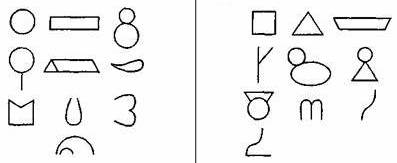 Рисунок – материал для проведения диагностики «Дорисовывание фигур».Во время одного обследования предлагается какой-либо из этих комплектов, другой может быть использован во время повторного обследования или через год.Инструкция: Учитель говорит испытуемым: «Сейчас ты будешь дорисовывать волшебные фигуры. Волшебные они потому, что каждую фигуру можно дорисовывать так, что получится какая-нибудь картина, любая, какую ты захочешь». Оценивание: Для оценки уровня выполнения задания,  для каждого ребенка мы подсчитали коэффициент оригинальности (Кор), под которым понимали  количество неповторяющихся изображений. Одинаковыми считаются изображения, в которых фигуры для дорисовывания превращаются в один и тот же элемент. Затем мы сравнили изображения, созданные каждым из детей обследуемой группы на основании одной и той же фигурки для дорисовывания. Таким образом, Кор  равен количеству рисунков (в каждой из групп в отдельности), не повторяющихся по характеру использования заданной фигурки у самого ребенка и ни у кого из детей группы. Также выделены критерии качественного анализаВысокий уровень - дети без затруднений дополняют изображение. Данную фигуру дорисовывают множеством дополнительных деталей.Средний уровень - учащиеся дорисовывают заданные фигуры со словесной помощью педагога. Дополняют изображение 1-2 деталями.Низкий уровень - учащиеся просто закрашивают фигуры, не дополняют изображение деталями.«Где чье место?» (автор У.У. Кравцова).Цель: выявить, на сколько, ребенок сумеет проявить свое воображение в жестко заданной предметной ситуации.Материал: сюжетная картина, на которой почти около всех изображенных предметов, изображены пустые кружочки. Набор таких же по величине кружочков, но уже с нарисованными в них фигурками. Все изображенные в кружочках фигурки имеют свое определенное место на картинке.Для проведения этой методики-игры используется следующий рисунок: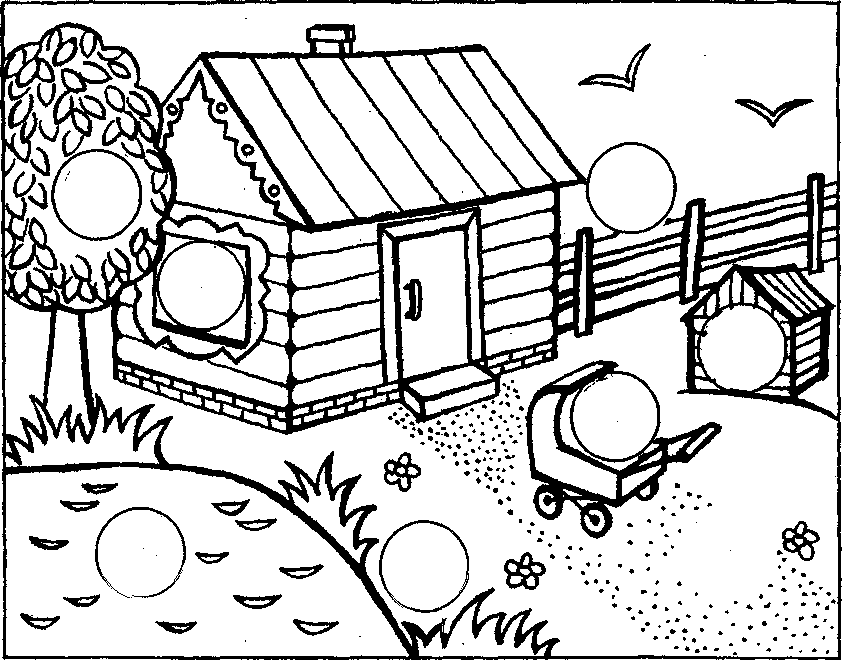 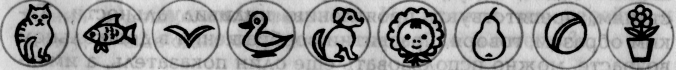 Рисунок 2 – материал для проведения диагностики «Где чьё место?»Инструкция: Учитель предлагает: « Внимательно рассмотри картинки и поставь кружочки в «необычные» места. Объясни, почему они там оказались». Критерии оценивания:	 Низкий - ребенок испытывает значительные трудности при выполнении задания. Ставит фигуры на « реальные» места. Свои объяснения строит на реальности.Средний - особых затруднений при выполнении задания дети не испытывают. Ставят фигурки на « чужие « места», но объяснения вызывают у них трудности. Высокий - дети без труда ставят картинки на « чужие» места и легко объясняют свои действия.Таким образом, мы смогли оценить как саму способность создавать нестандартные образы, так и способность нестандартно решать привычные задачи.  «Придумай рассказ» (автор Р.С.Немов).Цель проведения исследования: выявление уровня активности воображения младших школьников с ЗПР на основе творческого рассказывания.Инструкция. Обращение к испытуемому: «Давай вместе придумаем интересную историю! Я начну её рассказывать, а продолжишь ты».Используемый материал. Тема сказки: «Как заблудился маленький цыплёнок»; начало сказки: «На птичьем дворе жила мама-курица и её маленький сынок. Однажды…» - предметная картинка с изображением цыплёнка; «Теперь ты продолжай».Помощь, которую предполагается оказывать детям на равных условиях – это наводящие вопросы, которые задает исследователь ученикам при затруднениях при рассказывании истории (если ребёнок молчит): кто он, кто его друзья, что он любит делать, что произошло.Воображение ребенка в данной методике оценивается по следующим признакам:скорость придумывания рассказа;необычность, оригинальность сюжета; разнообразие образов, используемых в рассказе;проработанность и детализация этих образов;эмоциональность образов.По каждому из названных признаков рассказ может получить 0 до 2баллов в зависимости от того, насколько в нем выражен тот или и признак из перечисленных выше. Оценка результатовСкорость придумывания рассказов оценивается:  2 баллами — если ребенку удалось придумать рассказ в течение не более 30 секунд;1 баллом — если на придумывание рассказа ушло от 30 секунд до 1 минуты; 0 баллов — если за 1 минуту ребенок так и не смог ничего придумать. Необычность, оригинальность сюжета оценивается:2 баллами — если сюжет рассказа полностью придуман самим ребенком, оригинален;1 баллом — если ребенок привносит в виденное или слышанное что-нибудь новое от себя;О баллов — если ребенок просто механически пересказывает то, что он когда-либо видел.Разнообразие образов оценивается:2баллами — если в рассказе имеется четыре, и более персонажей (вещи, события);1 баллом — если в рассказе используется 2-3 персонажа;0 баллов - если в рассказе говорится только об одном персонаже.Оценка проработанности и детализации образов в рассказе производится следующим образом:2 баллами - если объекты, упомянутые в рассказе, характеризуются тремя и более признаками;1 баллом — если, кроме названия, указываются еще 1-2 признака;О баллов — если персонажи в рассказе только называются и дополнительно не характеризуются. Эмоциональность образов в рассказе оценивается так:2 баллами — если сам рассказ и его передача рассказчиком достаточно эмоциональны;1 баллом — если у рассказчика эмоции слабо выражены и слушатели слабо эмоционально реагируют на рассказ;О баллов — если образы рассказа не производят никакого впечатления на слушателя.Выводы об уровне развития10 баллов — очень высокий; 8-9 баллов — высокий; 4- 7 баллов — средний; 2-3 балла — низкий;0-1 балл — очень низкий.«Нарисуй что-нибудь» (автор Т.Д.Марцинковская). Ребенку дают лист бумаги, набор фломастеров или цветных карандашей и предлагают нарисовать все, что он захочет. На выполнение задания отводится 4-5 минут.Качество рисунка оценивается по следующим критериям:10 баллов — ребенок за отведенное время придумал и нарисовал нечто необычное, свидетельствующее о незаурядной фантазии, богатом воображении. Детали и образы рисунка тщательно проработаны.8-9 баллов — ребенок придумал и нарисовал что-то достаточно оригинальное, красочное, эмоциональное. Детали рисунка проработаны неплохо.5-7баллов — ребенок придумал и нарисовал то, что не является новым, но несет в себе элемент творческой фантазии. Рисунок оказывает на зрителей определенное эмоциональное впечатление.3-4 балла — ребенок нарисовал что-то очень простое.  Фантазия просматривается слабо. Детали не очень хорошо проработаны.0-2 балла — за отведенное время ребенок так и не сумел ничего придумать и нарисовал лишь отдельные штрихи и линии.Выводы об уровне развития10 баллов — очень высокий; 8-9 баллов — высокий;5- 7 баллов — средний;3-4 балла — низкий; 0-2 балла — очень низкий.Приложение 2Таблица 1- Результаты обследования детей по диагностике                 «Дорисовывание фигур».Рисунок 3- Уровень развития воображения по диагностике «Дорисовывание фигур». Таблица 2 - Результаты обследования детей по диагностике                 «Где чьё место?».Рисунок 4 – Результаты диагностики «Где чьё место?».Таблица 3 – Результаты диагностики «Придумай рассказ».Рисунок 5 – результаты диагностики «Придумай рассказ».Приложение 3Таблица 4- Результаты обследования детей по диагностике                 «Дорисовывание фигур» (контролирующий этап).Рисунок 6 - Уровень развития воображения по диагностике «Дорисовывание фигур» (контролирующий этап).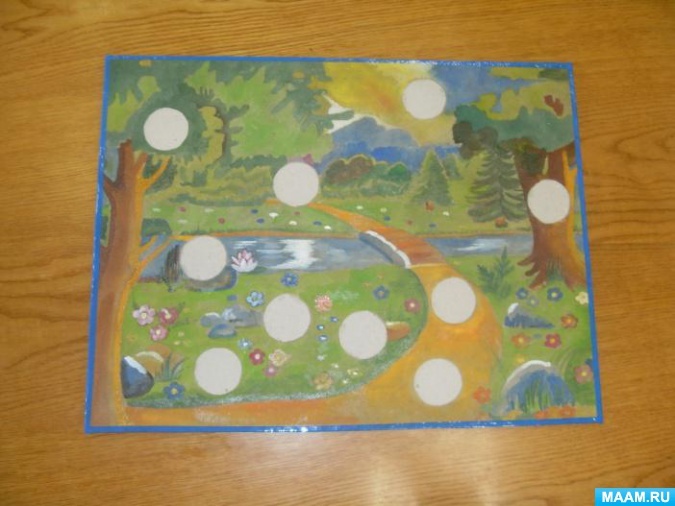 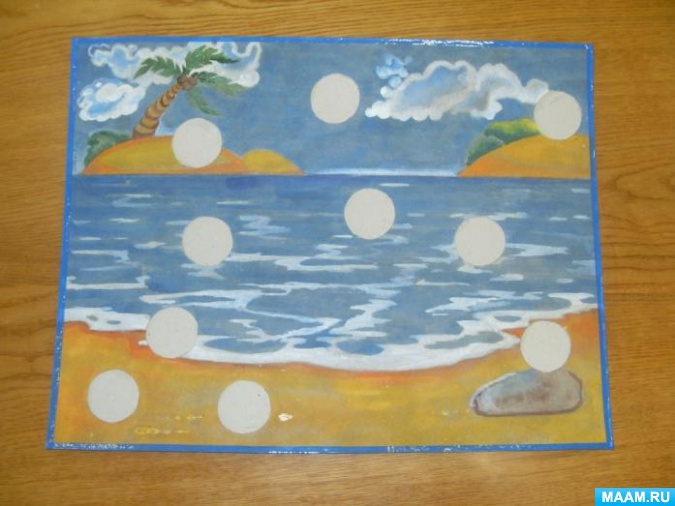 Рисунок 7 – Материал для проведения диагностики «Где чьё место (контролирующий этап).Таблица 5 - Результаты обследования детей по диагностике                 «Где чьё место?».Рисунок 8 – Результаты диагностики «Где чьё место?».Таблица 6 – Результаты диагностики «Придумай рассказ» (контролирующий этап).Рисунок 9 – результаты диагностики «Придумай рассказ» (контролирующий этап).Введение3Глава 1. Теоретическое обоснование проблемы развития у учащихся  с легкой степенью умственной отсталости воображения посредством изобразительной деятельности 61.1. Особенности развития у учащихся с нормальным психофизическим развитием вооображения61.2.Особенности развития у младших школьников с легкой степенью умственной отсталости воображения91.3. Методический аспект проблемы развития у младших школьников с легкой степенью умственной отсталости воображения посредством рисования 13Выводы по главе 120Глава 2. Экспериментальное  исследование выявления уровня и развитие у  учащихся третьего  класса с легкой степенью умственной отсталости воображения222.1.Организация педагогического эксперимента222.2.  Выявление   уровня   развития     у третьеклассников с легкой степенью умственной отсталости воображения252.3. Формирующий этап педагогического эксперимента292.4. Результаты формирующего этапа педагогического  эксперимента40Выводы по главе 243Заключение44Список литературы45Приложения50№Имя испытуемогоКиндивид.Кпо группеКачественная характеристика1Амина Х2          3н2Александр М3          3с3Александра Я2          3н4Виктория Г2          3н5Виктория Ш4          3вУровень И.Ф. уч-сяНизкийСреднийВысокийАмина Х+Александр М+Александра Я+Виктория Г+Виктория Ш+Имя испытуемогоСкорость придумывания рассказа Оригинальность, необычность сюжетаРазнообразие образовПроработанности и детализации образов в рассказеЭмоциональность образов в рассказеИтого Уровень развитияАмина Х201115бсреднийАлександр М101114бсреднийАлександра Я100113бнизкийВиктория Г000011бочень низкийВиктория Ш112116бсредний№Имя испытуемогоКиндивид.Кпо группеКачественная характеристика1Амина Х4          4с2Александр М4          4с3Александра Я4          4с4Виктория Г4          4с5Виктория Ш5          4вУровень И.Ф. уч-сяНизкийСреднийВысокийАмина Х+Александр М+Александра Я+Виктория Г+Виктория Ш+Имя испытуемогоСкорость придумывания рассказа Оригинальность, необычность сюжетаРазнообразие образовПроработанности и детализации образов в рассказеЭмоциональность образов в рассказеИтого Уровень развитияАмина Х211127бсреднийАлександр М202116бсреднийАлександра Я101226бсреднийВиктория Г010113бнизкийВиктория Ш112228бвысокий